ESTIMADO CIUDADANO (A)PRESENTEPor medio del presente reciba un cordial saludo, a su vez, hago de su conocimiento, que de conformidad a lo que establece el artículo 8 fracción XI y 32 de la Ley de Transparencia y Acceso a la Información para el Estado de Jalisco y sus Municipios, que durante el periodo que comprende del mes de marzo de 2019 al día de 22 de noviembre de 2019, no se han realizado estudios financiados con recursos públicos, sin embargo cuya función es esa, sin percibir salario adicional o recursos adicionales y cuyos resultados son calculados por la Entidad que brinda el recurso, ya sea estatal o federal.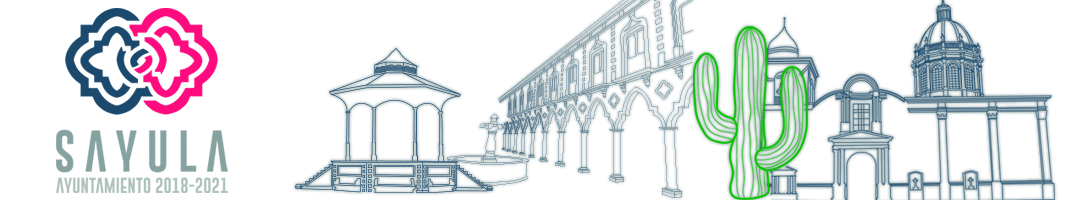 Todo lo anterior para los efectos legales a los que haya lugar.ATENTAMENTE“2019, AÑO DE LA IGUALDAD DE GÉNERO EN JALISCO”JAVIER ALEJANDRO LÓPEZ AVALOSTitular de la Unidad de Transparencia y Buenas Prácticasdel Ayuntamiento Constitucional de Sayula, Jalisco